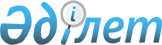 Облыстық мәслихаттың (V сайланған XXVI (кезектен тыс) сессиясы) 2013 жылғы 13 желтоқсандағы "2014 - 2016 жылдарға арналған облыстық бюджет туралы" № 198/26 шешіміне өзгерістер енгізу туралыПавлодар облыстық мәслихатының 2014 жылғы 12 желтоқсандағы № 300/37 шешімі. Павлодар облысының Әділет департаментінде 2014 жылғы 24 желтоқсанда № 4225 болып тіркелді

      Қазақстан Республикасының 2008 жылғы 4 желтоқсандағы Бюджет кодексінің 106-бабы 4-тармағына, 111-бабы 1-тармағына, Қазақстан Республикасының 2001 жылғы 23 қаңтардағы «Қазақстан Республикасындағы жергілікті мемлекеттік басқару және өзін-өзі басқару туралы» Заңының 6-бабы 1-тармағының 1) тармақшасына сәйкес Павлодар облыстық мәслихаты ШЕШІМ ЕТЕДІ:

       1. 

Облыстық мәслихаттың (V сайланған XХVІ (кезектен тыс) сессиясы) 2013 жылғы 13 желтоқсандағы «2014 - 2016 жылдарға арналған облыстық бюджет туралы» № 198/26 шешіміне (Нормативтік-құқықтық актілерді мемлекеттік тіркеу тізілімінде № 3648 болып тіркелген, 2013 жылғы 28 желтоқсандағы «Сарыарқа самалы» газетінің № 149, 2013 жылғы 28 желтоқсандағы «Звезда Прииртышья» газетінің № 149 сандарында жарияланған) мынадай өзгерістер енгізілсін: 



      1-тармақта:

      1) тармақшада:

      «110120263» сандары «108446884» сандарымен ауыстырылсын;

      «1449530» сандары «1451483» сандарымен ауыстырылсын;

      «81780160» сандары «80104828» сандарымен ауыстырылсын;

      2) тармақшада «111594901» сандары «109921522» сандарымен ауысты-рылсын;

      3) тармақшада:

      «1363323» сандары «1074710» сандарымен ауыстырылсын;

      «2354676» сандары «2066063» сандарымен ауыстырылсын;

      5) тармақшада «-2836728» сандары «-2548115» сандарымен ауысты-рылсын;

      6) тармақшада «2836728» сандары «2548115» сандарымен ауыстырыл-сын;



      8-1-тармақта:

      «2602448» сандары «2521536» сандарымен ауыстырылсын;

      «118813» сандары «104035» сандарымен ауыстырылсын;

      «15770» сандары «15232» сандарымен ауыстырылсын;

      «7020» сандары «5220» сандарымен ауыстырылсын;

      «12176» сандары «9076» сандарымен ауыстырылсын;

      «1640719» сандары «1554002» сандарымен ауыстырылсын;



      8-3-тармақта:

      «770328» сандары «499715» сандарымен ауыстырылсын;

      «165296» сандары «147296» сандарымен ауыстырылсын;



      10-тармақта «104143» сандары «98515» сандарымен ауыстырылсын;



      көрсетілген шешімнің 1-қосымшасы осы шешімнің қосымшасына сәйкес жаңа редакцияда жазылсын.

      2. 

Осы шешімнің орындалуын бақылау облыстық мәслихаттың экономика және бюджет жөніндегі тұрақты комиссиясына жүктелсін.

      3. 

Осы шешім 2014 жылғы 1 қаңтардан бастап күшіне енеді.

 

  2014 жылға арналған облыстық бюджет

(өзгерiстермен)

 
					© 2012. Қазақстан Республикасы Әділет министрлігінің «Қазақстан Республикасының Заңнама және құқықтық ақпарат институты» ШЖҚ РМК
				      Сессия төрағасыА. Оспанова      Облыстық мәслихаттың

      хатшысыВ. Берковский

Павлодар облыстық

мәслихатының

(V сайланған ХХХVII сессиясы)

2014 жылғы 12 желтоқсандағы

№ 300/37 шешiмiне

қосымшаПавлодар облыстық

мәслихатының

(V сайланған XXVI

(кезектен тыс) сессиясы)

2013 жылғы 13 желтоқсандағы

№ 198/26 шешiмiне

1-қосымшаСанаты

 Санаты

 Санаты

 Санаты

 Санаты

 Сомасы (мың теңге)

 Сыныбы 

 Сыныбы 

 Сыныбы 

 Сыныбы 

 Сомасы (мың теңге)

 Iшкi сыныбы

 Iшкi сыныбы

 Iшкi сыныбы

 Сомасы (мың теңге)

 Атауы

 Атауы

 1

 2

 3

 4

 4

 5

 I. КІРІСТЕР

 I. КІРІСТЕР

 108 446 884

 1

 Салықтық түсiмдер

 Салықтық түсiмдер

 26 881 076

 03

 Әлеуметтік салық

 Әлеуметтік салық

 15 253 408

 1

 Әлеуметтік салық

 Әлеуметтік салық

 15 253 408

 05

 Тауарларға, жұмыстарға және қызметтерге салынатын iшкi салықтар

 Тауарларға, жұмыстарға және қызметтерге салынатын iшкi салықтар

 11 627 668

 3

 Табиғи және басқа да ресурстарды пайдаланғаны үшiн түсетiн түсiмдер

 Табиғи және басқа да ресурстарды пайдаланғаны үшiн түсетiн түсiмдер

 11 627 668

 2

 Салықтық емес түсiмдер

 Салықтық емес түсiмдер

 1 451 483

 01

 Мемлекеттік меншіктен түсетін кірістер

 Мемлекеттік меншіктен түсетін кірістер

 148 394

 1

 Мемлекеттiк кәсiпорындардың таза кiрiсi бөлiгiнiң түсiмдерi

 Мемлекеттiк кәсiпорындардың таза кiрiсi бөлiгiнiң түсiмдерi

 4 000

 4

 Мемлекет меншігіндегі, заңды тұлғалардағы қатысу үлесіне кірістер

 Мемлекет меншігіндегі, заңды тұлғалардағы қатысу үлесіне кірістер

 25 000

 5

 Мемлекет меншiгiндегi мүлiктi жалға беруден түсетiн кiрiстер

 Мемлекет меншiгiндегi мүлiктi жалға беруден түсетiн кiрiстер

 47 836

 6

 Бюджет қаражатын банк шоттарына орналастырғаны үшін сыйақылар

 Бюджет қаражатын банк шоттарына орналастырғаны үшін сыйақылар

 1 200

 7

 Мемлекеттiк бюджеттен берiлген кредиттер бойынша сыйақылар 

 Мемлекеттiк бюджеттен берiлген кредиттер бойынша сыйақылар 

 70 358

 04

 Мемлекеттiк бюджеттен қаржыландырылатын, сондай-ақ Қазақстан Республикасы Ұлттық Банкiнiң бюджетiнен (шығыстар сметасынан) ұсталатын және қаржыландырылатын мемлекеттiк мекемелер салатын айыппұлдар, өсiмпұлдар, санкциялар, өндiрiп алулар

 Мемлекеттiк бюджеттен қаржыландырылатын, сондай-ақ Қазақстан Республикасы Ұлттық Банкiнiң бюджетiнен (шығыстар сметасынан) ұсталатын және қаржыландырылатын мемлекеттiк мекемелер салатын айыппұлдар, өсiмпұлдар, санкциялар, өндiрiп алулар

 660 615

 1

 Мұнай секторы ұйымдарынан түсетін түсімдерді қоспағанда, мемлекеттік бюджеттен қаржыландырылатын, сондай-ақ Қазақстан Республикасы Ұлттық Банкінің бюджетінен (шығыстар сметасынан) ұсталатын және қаржыландырылатын мемлекеттік мекемелер салатын айыппұлдар, өсімпұлдар, санкциялар, өндіріп алулар

 Мұнай секторы ұйымдарынан түсетін түсімдерді қоспағанда, мемлекеттік бюджеттен қаржыландырылатын, сондай-ақ Қазақстан Республикасы Ұлттық Банкінің бюджетінен (шығыстар сметасынан) ұсталатын және қаржыландырылатын мемлекеттік мекемелер салатын айыппұлдар, өсімпұлдар, санкциялар, өндіріп алулар

 660 615

 06

 Өзге де салықтық емес түсiмдер

 Өзге де салықтық емес түсiмдер

 642 474

 1

 Өзге де салықтық емес түсiмдер

 Өзге де салықтық емес түсiмдер

 642 474

 3

 Негізгі капиталды сатудан түсетін түсімдер

 Негізгі капиталды сатудан түсетін түсімдер

 9 497

 01

 Мемлекеттік мекемелерге бекітілген мемлекеттік мүлікті сату

 Мемлекеттік мекемелерге бекітілген мемлекеттік мүлікті сату

 9 497

 1

 Мемлекеттік мекемелерге бекітілген мемлекеттік мүлікті сату

 Мемлекеттік мекемелерге бекітілген мемлекеттік мүлікті сату

 9 497

 4

 Трансферттердiң түсiмдерi

 Трансферттердiң түсiмдерi

 80 104 828

 01

 Төмен тұрған мемлекеттiк басқару органдарынан алынатын трансферттер

 Төмен тұрған мемлекеттiк басқару органдарынан алынатын трансферттер

 14 588 611

 2

 Аудандық (қалалық) бюджеттерден трансферттер

 Аудандық (қалалық) бюджеттерден трансферттер

 14 588 611

 02

 Мемлекеттiк басқарудың жоғары тұрған органдарынан түсетiн трансферттер

 Мемлекеттiк басқарудың жоғары тұрған органдарынан түсетiн трансферттер

 65 516 217

 1

 Республикалық бюджеттен түсетiн трансферттер

 Республикалық бюджеттен түсетiн трансферттер

 65 516 217

 Функционалдық топ

 Функционалдық топ

 Функционалдық топ

 Функционалдық топ

 Функционалдық топ

 Сомасы (мың теңге)

 Кiшi функция

 Кiшi функция

 Кiшi функция

 Кiшi функция

 Сомасы (мың теңге)

 Бюджеттiк бағдарламаның әкiмшiсi

 Бюджеттiк бағдарламаның әкiмшiсi

 Бюджеттiк бағдарламаның әкiмшiсi

 Сомасы (мың теңге)

 Бағдарлама

 Бағдарлама

 Сомасы (мың теңге)

 Атауы

 Сомасы (мың теңге)

 Сомасы (мың теңге)

 1

 2

 3

 4

 5

 6

 II. ШЫҒЫНДАР

 109 921 522

 01

 Жалпы сипаттағы мемлекеттiк қызметтер 

 2 337 706

 1

 Мемлекеттiк басқарудың жалпы функцияларын орындайтын өкiлдi, атқарушы және басқа органдар

 1 171 113

 110

 Облыс мәслихатының аппараты

 50 549

 001

 Облыс мәслихатының қызметін қамтамасыз ету жөніндегі қызметтер 

 50 107

 003

 Мемлекеттік органның күрделі шығыстары

 442

 120

 Облыс әкімінің аппараты

 982 681

 001

 Облыс әкімінің қызметін қамтамасыз ету жөніндегі қызметтер 

 940 575

 004

 Мемлекеттік органның күрделі шығыстары

 28 826

 007

 Ведомстволық бағыныстағы мемлекеттік мекемелерінің және ұйымдарының күрделі шығыстары

 6 000

 009

 Аудандық маңызы бар қалалардың, ауылдардың, кенттердің, ауылдық округтердің әкімдерін сайлауды қамтамасыз ету және өткізу

 7 280

 282

 Облыстың тексеру комиссиясы

 137 883

 001

 Облыстың тексеру комиссиясының қызметін қамтамасыз ету жөніндегі қызметтер 

 137 259

 003

 Мемлекеттік органның күрделі шығыстары

 624

 2

 Қаржылық қызмет

 116 368

 257

 Облыстың қаржы басқармасы

 116 368

 001

 Жергілікті бюджетті атқару және коммуналдық меншікті басқару саласындағы мемлекеттік саясатты іске асыру жөніндегі қызметтер

 103 782

 009

 Жекешелендіру, коммуналдық меншікті басқару, жекешелендіруден кейінгі қызмет және осыған байланысты дауларды реттеу

 7 257

 013

 Мемлекеттік органның күрделі шығыстары

 5 329

 5

 Жоспарлау және статистикалық қызмет

 221 593

 258

 Облыстың экономика және бюджеттік жоспарлау басқармасы

 221 593

 001

 Экономикалық саясатты, мемлекеттік жоспарлау жүйесін қалыптастыру мен дамыту және облысты басқару саласындағы мемлекеттік саясатты іске асыру жөніндегі қызметтер

 190 791

 005

 Мемлекеттік органның күрделі шығыстары

 7 877

 113

 Жергілікті бюджеттерден берілетін ағымдағы нысаналы трансферттер

 22 925

 9

 Жалпы сипаттағы өзге де мемлекеттiк қызметтер

 828 632

 281

 Облыстың құрылыс, жолаушылар көлігі және автомобиль жолдары басқармасы

 828 632

 080

 Мамандандырылған халыққа қызмет көрсету орталықтарын құру

 828 632

 02

 Қорғаныс

 134 764

 1

 Әскери мұқтаждар

 27 535

 120

 Облыс әкімінің аппараты

 27 535

 010

 Жалпыға бірдей әскери міндетті атқару шеңберіндегі іс-шаралар

 27 535

 2

 Төтенше жағдайлар жөнiндегi жұмыстарды ұйымдастыру

 107 229

 120

 Облыс әкімінің аппараты

 44 425

 012

 Облыстық ауқымдағы жұмылдыру дайындығы және жұмылдыру

 44 425

 281

 Облыстың құрылыс, жолаушылар көлігі және автомобиль жолдары басқармасы

 2 488

 005

 Жұмылдыру дайындығы мен төтенше жағдайлардың объектілерін дамыту

 2 488

 287

 Облыстық бюджеттен қаржыландырылатын табиғи және техногендік сипаттағы төтенше жағдайлар, азаматтық қорғаныс саласындағы уәкілетті органдардың аумақтық органы

 60 316

 002

 Аумақтық органның және ведомстволық бағынысты мемлекеттік мекемелерінің күрделі шығыстары

 57 454

 004

 Облыс ауқымындағы төтенше жағдайлардың алдын алу және оларды жою

 2 862

 03

 Қоғамдық тәртіп, қауіпсіздік, құқықтық, сот, қылмыстық-атқару қызметі

 5 412 854

 1

 Құқық қорғау қызметi

 5 412 854

 252

 Облыстық бюджеттен қаржыландырылатын атқарушы ішкі істер органы

 5 412 854

 001

 Облыс аумағында қоғамдық тәртіпті және қауіпсіздікті сақтауды қамтамасыз ету саласындағы мемлекеттік саясатты іске асыру жөніндегі қызметтер 

 4 587 001

 003

 Қоғамдық тәртіпті қорғауға қатысатын азаматтарды көтермелеу 

 9 720

 006

 Мемлекеттік органның күрделі шығыстары

 592 188

 008

 Жол қозғалысы қауіпсіздігін қамтамасыз ету 

 111 745

 013

 Белгілі тұратын жері және құжаттары жоқ адамдарды орналастыру қызметтері

 53 699

 014

 Әкімшілік тәртіппен тұтқындалған адамдарды ұстауды ұйымдастыру 

 58 501

 04

 Бiлiм беру 

 16 374 545

 1

 Мектепке дейiнгi тәрбие және оқыту

 2 521 536

 261

 Облыстың білім басқармасы

 2 521 536

 027

 Мектепке дейінгі білім беру ұйымдарында мемлекеттік білім беру тапсырыстарын іске асыруға аудандардың (облыстық маңызы бар қалалардың) бюджеттеріне берілетін ағымдағы нысаналы трансферттер

 2 521 536

 2

 Бастауыш, негiзгi орта және жалпы орта бiлiм беру

 4 815 277

 261

 Облыстың білім басқармасы

 3 147 031

 003

 Арнайы білім беретін оқу бағдарламалары бойынша жалпы білім беру

 1 030 064

 006

 Мамандандырылған білім беру ұйымдарында дарынды балаларға жалпы білім беру

 1 821 408

 048

 Аудандардың (облыстық маңызы бар қалалардың) бюджеттеріне негізгі орта және жалпы орта білім беретін мемлекеттік мекемелердегі физика, химия, биология кабинеттерін оқу жабдығымен жарақтандыруға берілетін ағымдағы нысаналы трансферттер

 104 035

 061

 Аудандардың (облыстық маңызы бар қалалардың) бюджеттеріне үш деңгейлі жүйе бойынша біліктілігін арттырудан өткен мұғалімдерге еңбекақыны көтеруге берілетін ағымдағы нысаналы трансферттер

 191 524

 285

 Облыстың дене шынықтыру және спорт басқармасы

 1 668 246

 006

 Балалар мен жасөспірімдерге спорт бойынша қосымша білім беру

 1 355 709

 007

 Мамандандырылған бiлiм беру ұйымдарында спорттағы дарынды балаларға жалпы бiлiм беру

 312 537

 4

 Техникалық және кәсiптiк, орта бiлiмнен кейiнгi бiлiм беру

 4 485 323

 253

 Облыстың денсаулық сақтау басқармасы

 301 415

 043

 Техникалық және кәсіптік, орта білімнен кейінгі білім беру ұйымдарында мамандар даярлау

 295 415

 044

 Техникалық және кәсіптік, орта білімнен кейінгі білім беру бағдарламалары бойынша оқитындарға әлеуметтік қолдау көрсету

 6 000

 261

 Облыстың білім басқармасы

 4 183 908

 024

 Техникалық және кәсіптік білім беру ұйымдарында мамандар даярлау

 4 065 725

 025

 Орта білімнен кейінгі білім беру ұйымдарында мамандар даярлау

 118 183

 5

 Мамандарды қайта даярлау және біліктіліктерін арттыру

 4 428

 253

 Облыстың денсаулық сақтау басқармасы

 4 428

 003

 Кадрлардың біліктілігін арттыру және оларды қайта даярлау

 4 428

 9

 Бiлiм беру саласындағы өзге де қызметтер

 4 547 981

 253

 Облыстың денсаулық сақтау басқармасы

 175 752

 034

 Денсаулық сақтау жүйесінің мемлекеттік білім беру ұйымдарының күрделі шығыстары

 175 752

 261

 Облыстың білім басқармасы

 1 625 950

 001

 Жергілікті деңгейде білім беру саласындағы мемлекеттік саясатты іске асыру жөніндегі қызметтер

 95 140

 004

 Облыстық мемлекеттік білім беру мекемелерінде білім беру жүйесін ақпараттандыру

 29 859

 005

 Облыстық мемлекеттік білім беру мекемелер үшін оқулықтар мен оқу-әдiстемелiк кешендерді сатып алу және жеткізу 

 51 825

 007

 Облыстық ауқымда мектеп олимпиадаларын, мектептен тыс іс-шараларды және конкурстар өткізу

 379 613

 011

 Балалар мен жасөспірімдердің психикалық денсаулығын зерттеу және халыққа психологиялық-медициналық-педагогикалық консультациялық көмек көрсету

 155 775

 013

 Мемлекеттік органның күрделі шығыстары

 989

 019

 Облыстық мемлекеттік білім беру мекемелеріне жұмыстағы жоғары көрсеткіштері үшін гранттар беру

 31 946

 029

 Әдістемелік жұмыс

 72 022

 067

 Ведомстволық бағыныстағы мемлекеттік мекемелерінің және ұйымдарының күрделі шығыстары

 695 561

 113

 Жергілікті бюджеттерден берілетін ағымдағы нысаналы трансферттер

 113 220

 281

 Облыстың құрылыс, жолаушылар көлігі және автомобиль жолдары басқармасы

 2 746 279

 009

 Аудандардың (облыстық маңызы бар қалалардың) бюджеттеріне білім беру объектілерін салуға және реконструкциялауға берілетін нысаналы даму трансферттер 

 394 407

 011

 Білім беру объектілерін салу және реконструкциялау

 2 351 872

 05

 Денсаулық сақтау

 23 581 041

 1

 Кең бейiндi ауруханалар

 25 510

 253

 Облыстың денсаулық сақтау басқармасы

 25 510

 004

 Республикалық бюджет қаражаты есебінен көрсетілетін және аудандық маңызы бар және ауылдың денсаулық сақтау субъектілері көрсететін медициналық көмекті қоспағанда, бастапқы медициналық-санитариялық көмек және медициналық ұйымдар мамандарын жіберу бойынша денсаулық сақтау субъектілерінің стационарлық және стационарды алмастыратын медициналық көмек көрсетуі

 25 510

 2

 Халықтың денсаулығын қорғау

 628 908

 253

 Облыстың денсаулық сақтау басқармасы

 628 908

 005

 Жергілікті денсаулық сақтау ұйымдары үшін қанды, оның құрамдауыштары мен препараттарын өндіру

 380 890

 006

 Ана мен баланы қорғау бойынша қызмет көрсету

 148 283

 007

 Салауатты өмір салтын насихаттау

 98 649

 017

 Шолғыншы эпидемиологиялық қадағалау жүргізу үшін тест-жүйелерін сатып алу

 1 086

 3

 Мамандандырылған медициналық көмек

 8 481 052

 253

 Облыстың денсаулық сақтау басқармасы

 8 481 052

 009

 Туберкулез, жұқпалы аурулар, психикалық күйзеліс және мінез-құлқының бұзылуынан, оның ішінде психикаға белсенді әсер ететін заттарды қолдануға байланысты, зардап шегетін адамдарға медициналық көмек көрсету

 4 358 997

 019

 Туберкулезбен ауыратын науқастарды туберкулезге қарсы препараттармен қамтамасыз ету

 217 848

 020

 Диабетпен ауыратын науқастарды диабетке қарсы препараттармен қамтамасыз ету

 485 708

 021

 Онкогематологиялық науқастарды химия препараттарымен қамтамасыз ету

 100 949

 022

 Созылмалы бүйрек функциясының жетіспеушілігі бар, аутоиммунды, орфандық аурулармен ауыратын, иммунитеті жеткіліксіз науқастарды, сондай-ақ бүйрегін транспланттаудан кейінгі науқастарды дәрілік заттармен қамтамасыз ету 

 257 519

 026

 Гемофилиямен ауыратын науқастарды қанды ұйыту факторларымен қамтамасыз ету

 707 589

 027

 Халыққа иммундық профилактика жүргізу үшін вакциналарды және басқа медициналық иммундық биологиялық препараттарды орталықтандырылған сатып алу және сақтау

 598 045

 036

 Жіті миокард инфаркті бар науқастарды тромболитикалық препараттармен қамтамасыз ету 

 23 391

 046

 Онкологиялық науқастарға тегін медициналық көмектің кепілдік берілген көлемі шеңберінде медициналық көмек көрсету 

 1 731 006

 4

 Емханалар

 10 174 375

 253

 Облыстың денсаулық сақтау басқармасы

 10 174 375

 014

 Халықтың жекелеген санаттарын амбулаториялық деңгейде дәрілік заттармен және балаларға арналған және емдік тағамдардың арнаулы өнімдерімен қамтамасыз ету

 881 612

 038

 Скринингтік зерттеулер тегін медициналық көмектің кепілдік берілген көлемі шеңберінде жүргізу

 381 674

 039

 Аудандық маңызы бар және ауыл денсаулық сақтау субъектілерінің медициналық көмекті және амбулаториялық-емханалық көмекті халыққа тегін медициналық көмектің кепілдік берілген көлемі шеңберінде көрсетуі

 8 562 317

 045

 Халықтың жекелеген санаттарын емдеудің амбулаториялық деңгейінде жеңілдікті жағдайда дәрілік заттармен қамтамасыз ету

 348 772

 5

 Медициналық көмектің басқа түрлері

 1 133 874

 253

 Облыстың денсаулық сақтау басқармасы

 1 133 874

 011

 Республикалық бюджет қаражаты есебінен көрсетілетін және аудандық маңызы бар және ауылдың денсаулық сақтау субъектілері көрсететін медициналық көмекті қоспағанда, жедел медициналық көмек көрсету және санитариялық авиация

 1 084 753

 029

 Облыстық арнайы медициналық жабдықтау базалары

 49 121

 9

 Денсаулық сақтау саласындағы өзге де қызметтер

 3 137 322

 253

 Облыстың денсаулық сақтау басқармасы

 2 027 955

 001

 Жергілікті деңгейде денсаулық сақтау саласындағы мемлекеттік саясатты іске асыру жөніндегі қызметтер

 113 268

 008

 Қазақстан Республикасына ЖИТС алдын алу және оған қарсы күрес жөніндегі іс-шараларды іске асыру

 64 074

 013

 Патологоанатомиялық ашып тексеруді жүргізу

 117 686

 016

 Азаматтарды елді мекеннен тыс жерлерде емделу үшін тегін және жеңілдетілген жол жүрумен қамтамасыз ету

 6 134

 018

 Денсаулық сақтау саласындағы ақпараттық талдамалық қызметі

 16 139

 030

 Мемлекеттік денсаулық сақтау органдарының күрделі шығыстары

 2 681

 033

 Денсаулық сақтаудың медициналық ұйымдарының күрделі шығыстары

 1 707 973

 281

 Облыстың құрылыс, жолаушылар көлігі және автомобиль жолдары басқармасы

 1 109 367

 013

 Денсаулық сақтау объектілерін салу және реконструкциялау

 956 545

 083

 Жұмыспен қамту 2020 бағдарламасы шеңберінде ауылдық елді мекендерде орналасқан дәрігерлік амбулаторияларды және фельдшерлік акушерлік пункттерді салу

 152 822

 06

 Әлеуметтiк көмек және әлеуметтiк қамсыздандыру

 2 843 264

 1

 Әлеуметтiк қамсыздандыру

 2 150 454

 256

 Облыстың жұмыспен қамтуды үйлестіру және әлеуметтік бағдарламалар басқармасы

 1 229 448

 002

 Жалпы үлгідегі медициналық-әлеуметтік мекемелерде (ұйымдарда) қарттар мен мүгедектерге арнаулы әлеуметтік қызметтер көрсету

 425 481

 012

 Тірек-қозғалу аппаратының қызметі бұзылған балаларға арналған мемлекеттік медициналық-әлеуметтік мекемелерде (ұйымдарда) мүгедек балалар үшін арнаулы әлеуметтік қызметтер көрсету

 89 583

 013

 Психоневрологиялық медициналық-әлеуметтік мекемелерде (ұйымдарда) психоневрологиялық аурулармен ауыратын мүгедектер үшін арнаулы әлеуметтік қызметтер көрсету

 514 611

 014

 Оңалту орталықтарында қарттарға, мүгедектерге, оның ішінде мүгедек балаларға арнаулы әлеуметтік қызметтер көрсету 

 96 077

 015

 Балалар психоневрологиялық медициналық-әлеуметтік мекемелерінде (ұйымдарда) психоневрологиялық патологиялары бар мүгедек балалар үшін арнаулы әлеуметтік қызметтер көрсету

 103 696

 261

 Облыстың білім басқармасы

 921 006

 015

 Жетiм балаларды, ата-анасының қамқорлығынсыз қалған балаларды әлеуметтік қамсыздандыру

 894 509

 037

 Әлеуметтік сауықтандыру

 26 497

 2

 Әлеуметтiк көмек

 293 714

 256

 Облыстың жұмыспен қамтуды үйлестіру және әлеуметтік бағдарламалар басқармасы

 293 714

 003

 Мүгедектерге әлеуметтік қолдау көрсету

 279 418

 049

 Аудандардың (облыстық маңызы бар қалалардың) бюджеттеріне мемлекеттік атаулы әлеуметтік көмек төлеуге берілетін ағымдағы нысаналы трансферттер

 5 220

 050

 Аудандардың (облыстық маңызы бар қалалардың) бюджеттеріне 18 жасқа дейінгі балаларға мемлекеттік жәрдемақылар төлеуге берілетін ағымдағы нысаналы трансферттер

 9 076

 9

 Әлеуметтiк көмек және әлеуметтiк қамтамасыз ету салаларындағы өзге де қызметтер

 399 096

 256

 Облыстың жұмыспен қамтуды үйлестіру және әлеуметтік бағдарламалар басқармасы

 298 410

 001

 Жергілікті деңгейде облыстың жұмыспен қамтуды қамтамасыз ету үшін және әлеуметтік бағдарламаларды іске асыру саласындағы мемлекеттік саясатты іске асыру жөніндегі қызметтер

 81 855

 007

 Мемлекеттік органның күрделі шығыстары

 7 700

 011

 Жәрдемақыларды және басқа да әлеуметтік төлемдерді есептеу, төлеу мен жеткізу бойынша қызметтерге ақы төлеу

 217

 017

 Аудандардың (облыстық маңызы бар қалалардың) бюджеттеріне арнаулы әлеуметтік қызметтер стандарттарын енгізуге берілетін ағымдағы нысаналы трансферттер 

 15 232

 018

 Үкіметтік емес секторда мемлекеттік әлеуметтік тапсырысты орналастыру

 142 870

 044

 Жергілікті деңгейде көші-қон іс-шараларын іске асыру

 6 484

 067

 Ведомстволық бағыныстағы мемлекеттік мекемелерінің және ұйымдарының күрделі шығыстары

 44 052

 263

 Облыстың ішкі саясат басқармасы

 29 258

 077

 Мүгедектердің құқықтарын қамтамасыз ету және өмір сүру сапасын жақсарту жөніндегі іс-шаралар жоспарын іске асыру

 29 258

 281

 Облыстың құрылыс, жолаушылар көлігі және автомобиль жолдары басқармасы

 12 235

 076

 Аудандардың (облыстық маңызы бар қалалардың) бюджеттеріне мүгедектердің құқықтарын қамтамасыз ету және өмір сүру сапасын жақсарту жөніндегі іс-шаралар жоспарын іске асыруға берілетін ағымдағы нысаналы трансферттер 

 12 235

 297

 Облыстың еңбек басқармасы

 59 193

 001

 Жергілікті деңгейде еңбек қатынастарын реттеу саласында мемлекеттік саясатты іске асыру бойынша қызметтер

 50 126

 003

 Мемлекеттік органның күрделі шығыстары

 9 067

 07

 Тұрғын үй-коммуналдық шаруашылық

 7 771 985

 1

 Тұрғын үй шаруашылығы

 3 463 320

 251

 Облыстың жер қатынастары басқармасы

 94 685

 011

 Аудандардың (республикалық маңызы бар қалалардың) бюджеттеріне мемлекет мұқтажы үшін жер учаскелерін алуға берілетін нысаналы трансферттер

 94 685

 253

 Облыстың денсаулық сақтау басқармасы

 33 190

 047

 Жұмыспен қамту 2020 жол картасы бойынша қалаларды және ауылдық елді мекендерді дамыту шеңберінде объектілерді жөндеу

 33 190

 256

 Облыстың жұмыспен қамтуды үйлестіру және әлеуметтік бағдарламалар басқармасы

 6 512

 043

 Жұмыспен қамту 2020 жол картасы бойынша қалаларды және ауылдық елді мекендерді дамыту шеңберінде объектілерді жөндеу

 6 512

 261

 Облыстың білім басқармасы

 7 076

 064

 Жұмыспен қамту 2020 жол картасы бойынша қалаларды және ауылдық елді мекендерді дамыту шеңберінде объектілерді жөндеу

 7 076

 281

 Облыстың құрылыс, жолаушылар көлігі және автомобиль жолдары басқармасы

 3 317 854

 012

 Аудандардың (облыстық маңызы бар қалалардың) бюджеттеріне мемлекеттік коммуналдық тұрғын үй қорының тұрғын үйлерін жобалауға, салуға және (немесе) сатып алуға берілетін нысаналы даму трансферттері 

 1 879 138

 048

 Аудандардың (облыстық маңызы бар қалалардың) бюджеттеріне инженерлік-коммуникациялық инфрақұрылымды жобалауға, дамытуға, жайластыруға және (немесе) сатып алуға берілетін нысаналы даму трансферттері 

 1 438 716

 285

 Облыстың дене шынықтыру және спорт басқармасы

 4 003

 010

 Жұмыспен қамту 2020 жол картасы бойынша қалаларды және ауылдық елді мекендерді дамыту шеңберінде объектілерді жөндеу

 4 003

 2

 Коммуналдық шаруашылық

 4 308 665

 279

 Облыстың энергетика және тұрғын үй-коммуналдық шаруашылық басқармасы

 2 235 594

 001

 Жергілікті деңгейде энергетика және тұрғын үй-коммуналдық шаруашылық саласындағы мемлекеттік саясатты іске асыру жөніндегі қызметтер 

 55 108

 005

 Мемлекеттік органның күрделі шығыстары

 1 735

 010

 Аудандардың (облыстық маңызы бар қалалардың) бюджеттеріне сумен жабдықтауға және су бұру жүйелерін дамытуға берілетін нысаналы даму трансферттері 

 1 688 101

 030

 Аудандардың (облыстық маңызы бар қалалардың) бюджеттеріне елді мекендерді сумен жабдықтау жүйесін дамытуға берілетін нысаналы даму трансферттері 

 432 201

 113

 Жергілікті бюджеттерден берілетін ағымдағы нысаналы трансферттер 

 58 449

 281

 Облыстың құрылыс, жолаушылар көлігі және автомобиль жолдары басқармасы

 2 073 071

 018

 Аудандардың (облыстық маңызы бар қалалардың) бюджеттеріне сумен жабдықтауға және су бұру жүйелерін дамытуға берілетін нысаналы даму трансферттері

 588 567

 068

 Аудандардың (облыстық маңызы бар қалалардың) бюджеттеріне ауылдық елді мекендерді сумен жабдықтау жүйесін дамытуға берілетін нысаналы даму трансферттері

 1 484 504

 08

 Мәдениет, спорт, туризм және ақпараттық кеңiстiк

 5 260 539

 1

 Мәдениет саласындағы қызмет

 1 120 172

 273

 Облыстың мәдениет, мұрағаттар және құжаттама басқармасы

 1 118 175

 005

 Мәдени-демалыс жұмысын қолдау

 650 594

 007

 Тарихи-мәдени мұраны сақтауды және оған қолжетімділікті қамтамасыз ету

 222 716

 008

 Театр және музыка өнерін қолдау 

 244 865

 281

 Облыстың құрылыс, жолаушылар көлігі және автомобиль жолдары басқармасы

 1 997

 026

 Мәдениет объектілерін дамыту

 1 997

 2

 Спорт

 2 833 609

 285

 Облыстың дене шынықтыру және спорт басқармасы

 2 833 609

 001

 Жергілікті деңгейде дене шынықтыру және спорт саласында мемлекеттік саясатты іске асыру жөніндегі қызметтер 

 40 817

 002

 Облыстық деңгейде спорт жарыстарын өткізу

 60 348

 003

 Әр түрлі спорт түрлері бойынша облыстың құрама командаларының мүшелерін дайындау және республикалық және халықаралық спорт жарыстарына қатысуы 

 2 666 444

 005

 Мемлекеттік органның күрделі шығыстары

 200

 032

 Ведомстволық бағыныстағы мемлекеттік мекемелердің және ұйымдардың күрделі шығыстары

 65 800

 3

 Ақпараттық кеңiстiк

 858 129

 263

 Облыстың ішкі саясат басқармасы

 562 873

 007

 Мемлекеттік ақпараттық саясат жүргізу жөніндегі қызметтер 

 562 873

 264

 Облыстың тілдерді дамыту басқармасы

 60 913

 001

 Жергілікті деңгейде тілдерді дамыту саласындағы мемлекеттік саясатты іске асыру жөніндегі қызметтер 

 34 493

 002

 Мемлекеттiк тiлдi және Қазақстан халықтарының басқа да тiлдерін дамыту

 26 248

 003

 Мемлекеттік органның күрделі шығыстары

 172

 273

 Облыстың мәдениет, мұрағаттар және құжаттама басқармасы

 234 343

 009

 Облыстық кiтапханалардың жұмыс iстеуiн қамтамасыз ету

 87 492

 010

 Мұрағат қорының сақталуын қамтамасыз ету

 146 851

 4

 Туризм

 26 717

 701

 Облыстың кәсіпкерлік, сауда және туризм басқармасы

 26 717

 004

 Туристік қызметті реттеу

 26 717

 9

 Мәдениет, спорт, туризм және ақпараттық кеңiстiктi ұйымдастыру жөнiндегi өзге де қызметтер

 421 912

 263

 Облыстың ішкі саясат басқармасы

 98 919

 001

 Жергілікті деңгейде мемлекеттік, ішкі саясатты іске асыру жөніндегі қызметтер

 98 624

 005

 Мемлекеттік органның күрделі шығыстары

 295

 273

 Облыстың мәдениет, мұрағаттар және құжаттама басқармасы

 86 640

 001

 Жергiлiктi деңгейде мәдениет және мұрағат ісін басқару саласындағы мемлекеттік саясатты іске асыру жөніндегі қызметтер

 67 159

 003

 Мемлекеттік органның күрделі шығыстары

 961

 032

 Ведомстволық бағыныстағы мемлекеттік мекемелер мен ұйымдардың күрделі шығыстары

 17 486

 113

 Жергілікті бюджеттерден берілетін ағымдағы нысаналы трансферттер 

 1 034

 283

 Облыстың жастар саясаты мәселелерi жөніндегі басқармасы

 236 353

 001

 Жергілікті деңгейде жастар саясатын іске асыру жөніндегі қызметтер

 26 291

 003

 Мемлекеттік органның күрделі шығыстары

 123

 005

 Жастар саясаты саласында іс-шараларды іске асыру

 207 303

 032

 Ведомстволық бағыныстағы мемлекеттік мекемелерінің және ұйымдарының күрделі шығыстары

 2 636

 09

 Отын-энергетика кешенi және жер қойнауын пайдалану

 28 248

 9

 Отын-энергетика кешені және жер қойнауын пайдалану саласындағы өзге де қызметтер

 28 248

 279

 Облыстың энергетика және тұрғын үй-коммуналдық шаруашылық басқармасы

 28 248

 011

 Аудандардың (облыстық маңызы бар қалалардың) бюджеттеріне жылу-энергетикалық жүйесін дамытуға берілетін нысаналы даму трансферттері

 28 248

 10

 Ауыл, су, орман, балық шаруашылығы, ерекше қорғалатын табиғи аумақтар, қоршаған ортаны және жануарлар дүниесiн қорғау, жер қатынастары

 9 473 572

 1

 Ауыл шаруашылығы

 6 155 483

 255

 Облыстың ауыл шаруашылығы басқармасы

 6 155 483

 001

 Жергілікті деңгейде ауыл шаруашылығы саласындағы мемлекеттік саясатты іске асыру жөніндегі қызметтер

 89 040

 002

 Тұқым шаруашылығын қолдау

 208 379

 003

 Мемлекеттік органның күрделі шығыстары

 2 500

 010

 Асыл тұқымды мал шаруашылығын мемлекеттік қолдау 

 1 078 992

 013

 Мал шаруашылығы өнімдерінің өнімділігін және сапасын арттыруды субсидиялау

 1 161 072

 014

 Ауыл шаруашылығы тауарларын өндірушілерге су жеткізу бойынша көрсетілетін қызметтердің құнын субсидиялау

 200 000

 020

 Басым дақылдарды өндіруді субсидиялау арқылы өсімдік шаруашылығы өнімінің шығымдылығы мен сапасын арттыруды, және көктемгі егіс пен егін жинау жұмыстарын жүргізуге қажетті жанар-жағармай материалдары мен басқа да тауар-материалдық құндылықтардың құнын арзандатуды сусидиялау

 1 442 444

 029

 Ауыл шаруашылық дақылдарының зиянды организмдеріне қарсы күрес жөніндегі іс- шаралар

 10 404

 031

 Ауыл шаруашылығы жануарларын бірдейлендіруді жүргізу үшін ветеринариялық мақсаттағы бұйымдар мен атрибуттарды, жануарға арналған ветеринариялық паспортты орталықтандырып сатып алу және оларды аудандардың (облыстық маңызы бар қалалардың) жергілікті атқарушы органдарына тасымалдау (жеткізу)

 49 428

 041

 Ауыл шаруашылығы тауарын өндірушілерге өсімдіктерді қорғау мақсатында ауыл шаруашылығы дақылдарын өңдеуге арналған гербицидтердің, биоагенттердің (энтомофагтардың) және биопрепараттардың құнын арзандату

 332 006

 045

 Тұқымдық және көшет отырғызылатын материалдың сорттық және себу сапаларын анықтау 

 18 593

 047

 Тыңайтқыштар (органикалықтарды қоспағанда) құнын субсидиялау

 227 686

 048

 Ауыл шаруашылығы дақылдарын қорғалған топырақта өсіру

 6 584

 049

 Қайта өңдеуші кәсіпорындардың ауылшаруашылық өнімін тереңдете қайта өңдеп өнім шығаруы үшін оны сатып алу шығындарын субсидиялау

 332 315

 050

 Инвестициялар салынған жағдайда агроөнеркәсіптік кешен субъектісі көтерген шығыстардың бөліктерін өтеу

 906 264

 051

 Агроөнеркәсіптік кешен субъектілерінің қарыздарын кепілдендіру мен сақтандыру шеңберінде субсидиялау

 13 081

 113

 Жергілікті бюджеттерден берілетін ағымдағы нысаналы трансферттер 

 76 695

 2

 Су шаруашылығы

 164 239

 279

 Облыстың энергетика және тұрғын үй-коммуналдық шаруашылық басқармасы

 164 239

 032

 Ауыз сумен жабдықтаудың баламасыз көздерi болып табылатын сумен жабдықтаудың аса маңызды топтық және жергілікті жүйелерiнен ауыз су беру жөніндегі қызметтердің құнын субсидиялау 

 164 239

 3

 Орман шаруашылығы

 228 634

 700

 Облыстың жер қойнауын пайдалану, қоршаған орта және су ресурстары басқармасы

 228 634

 008

 Ормандарды сақтау, қорғау, молайту және орман өсіру

 228 634

 5

 Қоршаған ортаны қорғау

 2 396 381

 281

 Облыстың құрылыс, жолаушылар көлігі және автомобиль жолдары басқармасы

 53 246

 036

 Қоршаған ортаны қорғау объектілерін дамыту

 53 246

 700

 Облыстың жер қойнауын пайдалану, қоршаған орта және су ресурстары басқармасы

 2 343 135

 017

 Қоршаған ортаны қорғау бойынша іс-шаралар

 600 989

 022

 Қоршаған ортаны қорғау объектілерін дамыту

 1 742 146

 6

 Жер қатынастары

 37 916

 251

 Облыстың жер қатынастары басқармасы

 37 916

 001

 Облыс аумағында жер қатынастарын реттеу саласындағы мемлекеттік саясатты іске асыру жөніндегі қызметтер 

 37 072

 010

 Мемлекеттік органның күрделі шығыстары 

 844

 9

 Ауыл, су, орман, балық шаруашылығы, қоршаған ортаны қорғау және жер қатынастары саласындағы басқа да қызметтер

 490 919

 255

 Облыстың ауыл шаруашылығы басқармасы

 490 919

 028

 Уақытша сақтау пунктына ветеринариялық препараттарды тасымалдау бойынша қызмет көрсету 

 1 536

 035

 Азық-түлік тауарларының өңірлік тұрақтандыру қорларын қалыптастыру 

 57 600

 040

 Мемлекеттік ветеринариялық ұйымдарды материалдық-техникалық жабдықтау үшін, қызметкерлердің жеке қорғану заттарын, аспаптарды, құралдарды, техниканы, жабдықтарды және инвентарды орталықтандырып сатып алу

 431 783

 11

 Өнеркәсіп, сәулет, қала құрылысы және құрылыс қызметі 

 3 169 009

 2

 Сәулет, қала құрылысы және құрылыс қызметi

 80 988

 272

 Облыстың сәулет және қала құрылысы басқармасы

 80 988

 001

 Жергілікті деңгейде сәулет және қала құрылысы саласындағы мемлекеттік саясатты іске асыру жөніндегі қызметтер

 38 419

 002

 Қала құрылысын дамытудың кешенді схемаларын және елді мекендердің бас жоспарларын әзірлеу

 10 542

 004

 Мемлекеттік органның күрделі шығыстары

 191

 113

 Жергілікті бюджеттерден берілетін ағымдағы нысаналы трансферттер 

 31 836

 9

 Өнеркәсiп, сәулет, қала құрылысы және құрылыс қызметі саласындағы басқа да қызметтер

 3 088 021

 281

 Облыстың құрылыс, жолаушылар көлігі және автомобиль жолдары басқармасы

 3 088 021

 037

 «Инвестор - 2020» бағыты шеңберінде индустриялық-инновациялық инфрақұрылымды дамыту 

 3 088 021

 12

 Көлiк және коммуникация

 3 326 817

 1

 Автомобиль көлiгi

 3 247 189

 281

 Облыстың құрылыс, жолаушылар көлігі және автомобиль жолдары басқармасы

 3 247 189

 038

 Автомобиль жолдарының жұмыс істеуін қамтамасыз ету

 296 698

 042

 Көлік инфрақұрылымын дамыту

 1 848 756

 082

 Облыстық автомобиль жолдарын және елді-мекендердің көшелерін күрделі және орташа жөндеу

 1 101 735

 9

 Көлiк және коммуникациялар саласындағы басқа да қызметтер

 79 628

 281

 Облыстың құрылыс, жолаушылар көлігі және автомобиль жолдары басқармасы

 79 628

 043

 Әлеуметтiк маңызы бар ауданаралық (қалааралық) қатынастар бойынша жолаушылар тасымалын субсидиялау

 79 628

 13

 Басқалар

 11 618 691

 3

 Кәсiпкерлiк қызметтi қолдау және бәсекелестікті қорғау

 50 500

 701

 Облыстың кәсіпкерлік, сауда және туризм басқармасы

 50 500

 008

 Кәсіпкерлік қызметті қолдау

 50 500

 9

 Басқалар

 11 568 191

 257

 Облыстың қаржы басқармасы

 1 652 517

 012

 Облыстық жергілікті атқарушы органының резервi

 98 515

 040

 Аудандардың (облыстық маңызы бар қалалардың) бюджеттерiне мемлекеттік мекемелердің мемлекеттік қызметшілер болып табылмайтын жұмыскерлерінің, сондай-ақ жергілікті бюджеттерден қаржыландырылатын мемлекеттік кәсіпорындардың жұмыскерлерінің лауазымдық айлықақысына ерекше еңбек жағдайлары үшін ай сайынғы үстемеақы төлеуге берілетін ағымдағы нысаналы трансферттер

 1 554 002

 269

 Облыстың дін істері басқармасы

 59 124

 001

 Жергілікті деңгейде дін істер саласындағы мемлекеттік саясатты іске асыру жөніндегі қызметтер

 20 761

 003

 Мемлекеттік органның күрделі шығыстары

 1 600

 004

 Ведомстволық бағыныстағы мемлекеттік мекемелер мен ұйымдардың күрделі шығыстары

 651

 005

 Өңірде діни ахуалды зерделеу және талдау

 36 112

 279

 Облыстың энергетика және тұрғын үй-коммуналдық шаруашылық басқармасы

 2 639 965

 035

 Аудандардың (облыстық маңызы бар қалалар) бюджеттеріне «Өңірлерді дамыту» бағдарламасы шеңберінде инженерлік инфрақұрылымын дамыту үшін берілетін нысаналы даму трансферттері

 991 494

 036

 Аудандардың (облыстық маңызы бар қалалардың) бюджеттеріне Моноқалаларды дамытудың 2012 - 2020 жылдарға арналған бағдарламасы шеңберінде моноқалаларды нысаналы жайластыруға берілетін нысаналы ағымдағы трансферттер

 297 904

 039

 Аудандардың (облыстық маңызы бар қалалардың) бюджеттерiне мамандандырылған уәкілетті ұйымдардың жарғылық капиталдарын ұлғайтуға берiлетiн нысаналы даму трансферттерi

 698 996

 084

 Аудандардың (облыстық маңызы бар қалалар) бюджеттеріне Моноқалаларды дамытудың 2012 - 2020 жылдарға арналған бағдарламасы шеңберінде бюджеттік инвестициялық жобаларды іске асыруға берілетін нысаналы даму трансферттері

 651 571

 280

 Облыстың индустриялық-инновациялық даму басқармасы

 159 705

 001

 Жергілікті деңгейде индустриялық-инновациялық қызметті дамыту саласындағы мемлекеттік саясатты іске асыру жөніндегі қызметтер

 64 557

 003

 Мемлекеттік органның күрделі шығыстары

 5 938

 005

 Индустриялық-инновациялық қызметті мемлекеттік қолдау шеңберінде іс-шараларды іске асыру

 89 210

 281

 Облыстың құрылыс, жолаушылар көлігі және автомобиль жолдары басқармасы

 4 767 626

 001

 Жергілікті деңгейде құрылыс, көлік және коммуникация саласындағы мемлекеттік саясатты іске асыру жөніндегі қызметтер 

 115 311

 003

 Мемлекеттік органның күрделі шығыстары

 781

 058

 «Бизнестің жол картасы - 2020» бағдарламасы шеңберінде индустриялық инфрақұрылымды дамыту

 1 834 647

 084

 Аудандардың (облыстық маңызы бар қалалар) бюджеттеріне Моноқалаларды дамытудың 2012 - 2020 жылдарға арналған бағдарламасы шеңберінде бюджеттік инвестициялық жобаларды іске асыруға берілетін нысаналы даму трансферттері

 774 077

 086

 Аудандардың (облыстық маңызы бар қалалардың) бюджеттеріне Моноқалаларды дамытудың 2012 - 2020 жылдарға арналған бағдарламасы шеңберінде моноқалаларды нысаналы жайластыруға берілетін нысаналы ағымдағы трансферттер

 443 452

 113

 Жергілікті бюджеттерден берілетін ағымдағы нысаналы трансферттер

 1 599 358

 700

 Облыстың жер қойнауын пайдалану, қоршаған орта және су ресурстары басқармасы

 85 757

 001

 Жергілікті деңгейде жер қойнауын пайдалану, қоршаған орта және су ресурстары саласындағы мемлекеттік саясатты іске асыру жөніндегі қызметтер

 73 188

 003

 Мемлекеттік органның күрделі шығыстары

 1 196

 032

 Ведомстволық бағыныстағы мемлекеттік мекемелер мен ұйымдардың күрделі шығыстары

 11 373

 701

 Облыстың кәсіпкерлік, сауда және туризм басқармасы

 2 203 497

 001

 Жергілікті деңгейде кәсіпкерлікті, сауданы және туризм дамыту саласындағы мемлекеттік саясатты іске асыру жөніндегі қызметтер

 59 646

 003

 Мемлекеттік органның күрделі шығыстары

 1 084

 005

 «Бизнестің жол картасы - 2020» бағдарламасы шеңберінде жеке кәсіпкерлікті қолдау

 15 000

 006

 «Бизнестің жол картасы - 2020» бағдарламасы шеңберінде бизнесті жүргізуді сервистік қолдау

 60 390

 007

 «Бизнестің жол картасы - 2020» бағдарламасы шеңберінде кредиттер бойынша пайыздық мөлшерлемені субсидиялау

 1 743 377

 009

 «Бизнестің жол картасы - 2020» бағдарламасы шеңберінде шағын және орта бизнеске кредиттерді ішінара кепілдендіру

 70 000

 012

 Аудандардың (облыстық маңызы бар қалалар) бюджеттеріне Моноқалаларды дамытудың 2012 - 2020 жылдарға арналған бағдарламасы шеңберінде ағымдағы іс-шараларды іске асыруға берілетін ағымдағы нысаналы трансферттер

 254 000

 14

 Борышқа қызмет көрсету

 2 544

 1

 Борышқа қызмет көрсету

 2 544

 257

 Облыстың қаржы басқармасы

 2 544

 016

 Жергілікті атқарушы органдардың республикалық бюджеттен қарыздар бойынша сыйақылар мен өзге де төлемдерді төлеу бойынша борышына қызмет көрсету 

 2 544

 15

 Трансферттер

 18 585 943

 1

 Трансферттер

 18 585 943

 257

 Облыстың қаржы басқармасы

 18 585 943

 007

 Субвенциялар

 17 571 792

 011

 Нысаналы пайдаланылмаған (толық пайдаланылмаған) трансферттерді қайтару

 986 922

 017

 Нысаналы мақсатқа сай пайдаланылмаған нысаналы трансферттерді қайтару

 27 229

 III. ТАЗА БЮДЖЕТТIК КРЕДИТТЕУ

 1 074 710

 Бюджеттiк кредиттер

 2 066 063

 06

 Әлеуметтiк көмек және әлеуметтiк қамсыздандыру

 712 804

 9

 Әлеуметтiк көмек және әлеуметтiк қамтамасыз ету салаларындағы өзге де қызметтер

 712 804

 701

 Облыстың кәсіпкерлік, сауда және туризм басқармасы

 712 804

 013

 Жұмыспен қамту 2020 жол картасы шеңберінде ауылдағы кәсіпкерлікті дамытуға жәрдемдесу үшін бюджеттік кредиттер беру

 712 804

 07

 Тұрғын үй-коммуналдық шаруашылық

 499 715

 1

 Тұрғын үй шаруашылығы

 499 715

 281

 Облыстың құрылыс, жолаушылар көлігі және автомобиль жолдары басқармасы

 499 715

 015

 Аудандардың (облыстық маңызы бар қалалардың) бюджеттеріне тұрғын үй жобалауға, салуға және (немесе) сатып алуға кредит беру

 499 715

 10

 Ауыл, су, орман, балық шаруашылығы, ерекше қорғалатын табиғи аумақтар, қоршаған ортаны және жануарлар дүниесін қорғау, жер қатынастары

 706 248

 1

 Ауыл шаруашылығы

 706 248

 258

 Облыстың экономика және бюджеттік жоспарлау басқармасы

 706 248

 007

 Мамандарды әлеуметтік қолдау шараларын іске асыру үшін жергілікті атқарушы органдарға берілетін бюджеттік кредиттер

 706 248

 13

 Басқалар

 147 296

 9

 Басқалар

 147 296

 701

 Облыстың кәсіпкерлік, сауда және туризм басқармасы

 147 296

 010

 Аудандардың (облыстық маңызы бар қалалар) бюджеттеріне моноқалаларда кәсіпкерліктің дамуына ықпал етуге кредиттер беру

 147 296

 5

 Бюджеттiк кредиттердi өтеу

 991 353

 01

 Бюджеттiк кредиттердi өтеу

 991 353

 1

 Мемлекеттiк бюджеттен берiлген бюджеттiк кредиттердi өтеу

 990 324

 2

 Пайдаланылмаған бюджеттік кредиттердің сомаларын қайтару

 1 029

 IV. ҚАРЖЫ АКТИВТЕРIМЕН ЖАСАЛАТЫН ОПЕРАЦИЯЛАР БОЙЫНША САЛЬДО

 -1 233

 6

 Мемлекеттің қаржы активтерін сатудан түсетін түсімдер

 1 233

 01

 Мемлекеттің қаржы активтерін сатудан түсетін түсімдер

 1 233

 1

 Қаржы активтерін ел ішінде сатудан түсетін түсімдер

 1 233

 V. БЮДЖЕТ ТАПШЫЛЫҒЫ ( ПРОФИЦИТI) 

 -2 548 115

 VI. БЮДЖЕТ ТАПШЫЛЫҒЫН ҚАРЖЫЛАНДЫРУ (ПРОФИЦИТIН ПАЙДАЛАНУ) 

 2 548 115

 